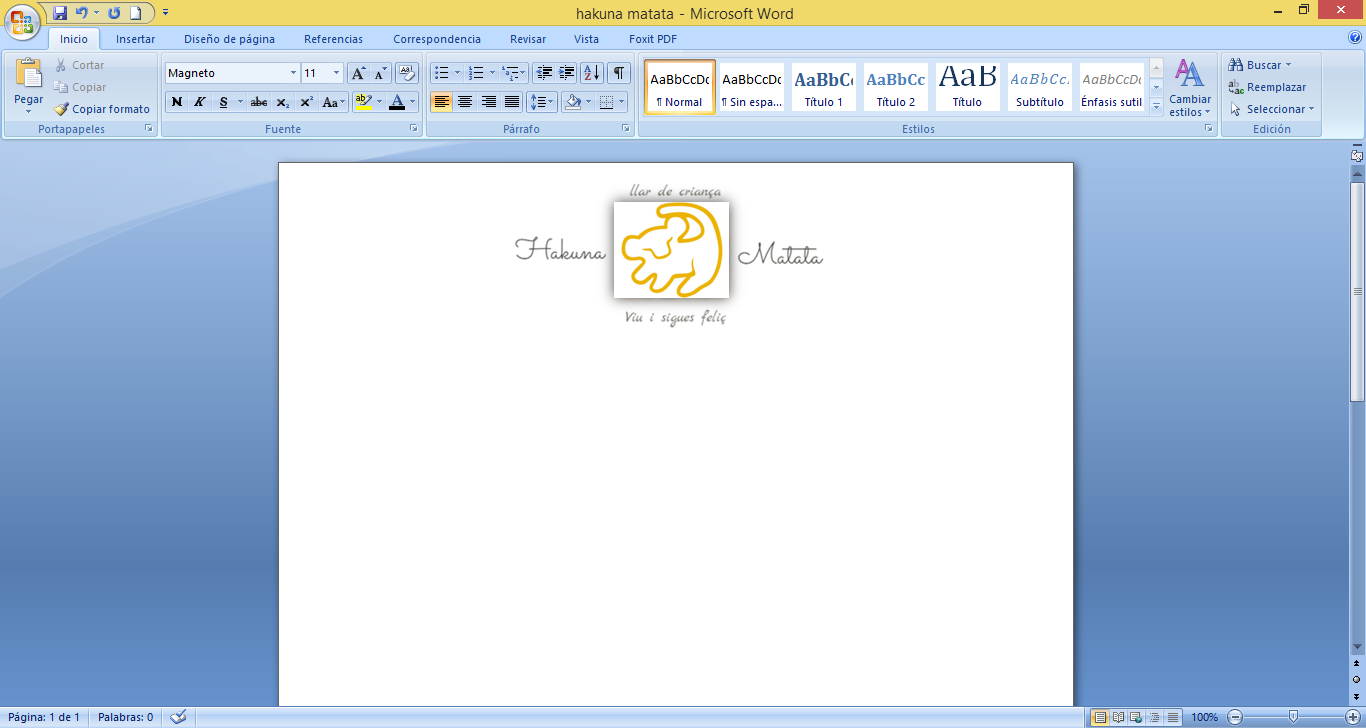 En cas que el vostre fill/a necessiti prendres algún medicament durant l’estancia a la llar de criança Hakuna Matata sera necessari ompli aquesta autorització i tenir en compte aquest aspectes;Portar la recepta mèdica del vostre pediatreFer l’autorització encara que sigui de caire homeopatic Omplir un paper diferent per a cada medicament que estigui que administrar. El medicament te que està correctament presentat i amb el seu dosificador per a la bona manipulació i administració d’aquest.Hakuna Matata no es fa responsable de cap tipus de reacció que es pugui donar amb qualsevol tipus de medicació.Autoritzo a la llar de criança Hakuna Matata a que s’administri el meu fill/a ……………………………………………………………………………………………………………………….-Nom del medicament…………………………………………………………………………………………..-Periode de tractament………………………………………………………………………………………..-Hora………………………………………………………………………………………………………………………..-Quantitat amb dosificador…………………………………………………………………………………Firma i DNIPiera,……….de ……………….de 20....